نموذج طلب رقم تشغيل وصلاحيات على النظام الأكاديميe-Register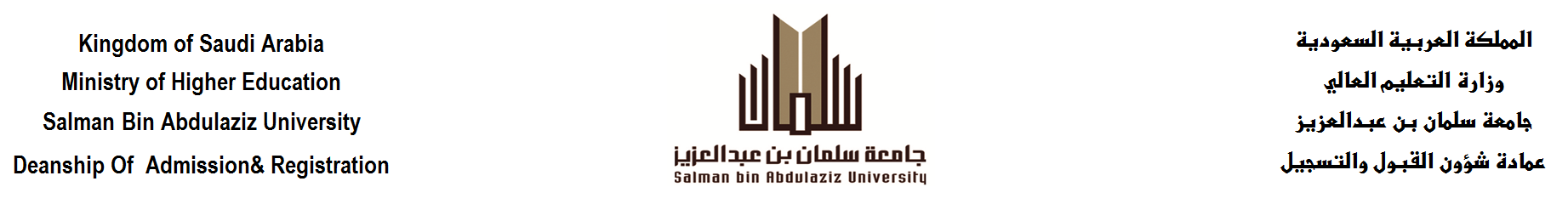 نوع الطلب : 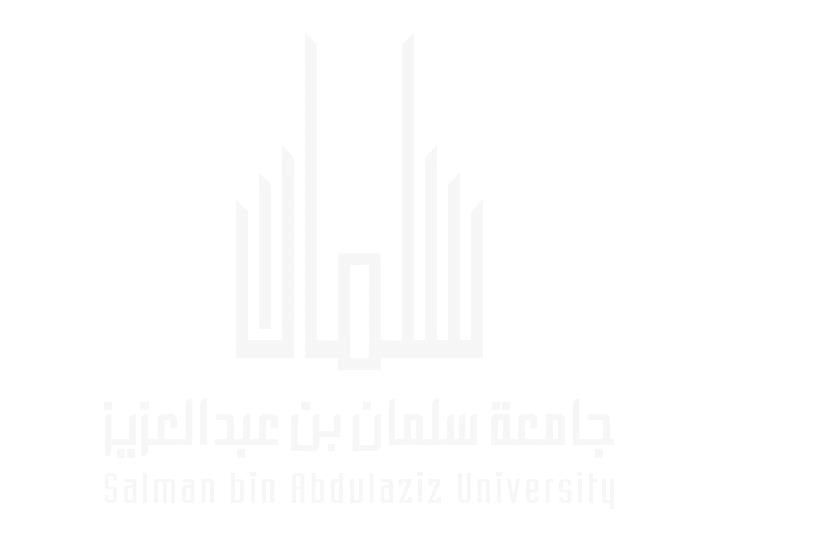 رقم دخول جديد 		إعادة كلمة المرور نوع الصلاحية :	مجموعة العمداء والوكلاء.	مجموعة مشرفي التسجيل .	مجموعة مسجل الكلية.الوظائف: يرجى وضع علامة عند الخيار المطلوبخاص بعمادة شؤون القبول والتسجيل :الاسمالوظيفةالرقم الوظيفيالكليةالقسمالإدارةرقم المستخدمالسجل المدنيرقم الهاتفرقم المستخدمرقم الجوالرقم الفاكسعلى مستوى كليةعلى مستوى الدرجة العلمية (يرجى اختيار الدرجة ) دبلوم     مشارك     انتقالي     بكالوريوسعلى مستوى الدرجة العلمية (يرجى اختيار الدرجة ) دبلوم     مشارك     انتقالي     بكالوريوسعلى مستوى الدرجة العلمية (يرجى اختيار الدرجة ) دبلوم     مشارك     انتقالي     بكالوريوسعلى مستوى الدرجة العلمية (يرجى اختيار الدرجة ) دبلوم     مشارك     انتقالي     بكالوريوسالايميلعلى مستوى الدرجة العلمية (يرجى اختيار الدرجة ) دبلوم     مشارك     انتقالي     بكالوريوسعلى مستوى الدرجة العلمية (يرجى اختيار الدرجة ) دبلوم     مشارك     انتقالي     بكالوريوسعلى مستوى الدرجة العلمية (يرجى اختيار الدرجة ) دبلوم     مشارك     انتقالي     بكالوريوسعلى مستوى الدرجة العلمية (يرجى اختيار الدرجة ) دبلوم     مشارك     انتقالي     بكالوريوسالشاشاتالصلاحيةالصلاحيةالصلاحيةالصلاحيةالشاشاتالصلاحيةالصلاحيةالصلاحيةالصلاحيةالشاشاتاستعلامإدخالحذفتعديلالشاشاتاستعلامإدخالحذفتعديلمقدم الطلب :موافقة عميد الكلية الختمالتوقيع :الاسم :الختمالتاريخ :التوقيع :الختمعميد شؤون القبول والتسجيلد. عبدالعزيز بن محمد الصقر الموافقة             عدم الموافقةالحاسب الآلي تم التنفيذ ومنح صلاحية       لم ينفذ لأسباب التالية .